OSNOVNA ŠKOLAJOSIPA ANTUNA ĆOLNIĆAĐakovo, 24.10.2023.KLASA:112-01/23-01/22                                                                                                                                             URBROJ:2121-14-23-19                                              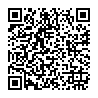 RASPORED  ZA INTERVJU – NATJEČAJ ZA UČITELJA / ICU  TJELESNE I ZDRAVSTVENE KULTURE PO NATJEČAJU OD 16.10.2023.Na intervju se pozivaju kandidati koji ispunjavaju uvjete natječaja, a čije su prijave potpune i zaprimljene u roku za podnošenje prijava.27.10.2023. PETAK – ured  ravnatelja1.  DOMAGOJ VULIĆ            	             9.45 h2.  BOJAN STJEVIĆ                          	10.00 h3.  BRUNO KUKUČKA                               10.15 h4.  ENA BORAS                                           10.30 h5. KREŠIMIR DUMANČIĆ                         10.45.h6.  JELENA MIKULIĆ                                 11.00 h 7. MARIJA KAPULAR                                11.15 h   8. MIRON ČEŠKIĆ                                      11.30 h                   NAPOMENA:  AKO  SE KANDIDAT  NE ODAZOVE  NA INTERVJU                                        BODUJE SE S NULA BODOVA PO SVAKOM KRITERIJU                                                                                                                                Ravnatelj školeZvonko Belvanović, prof.